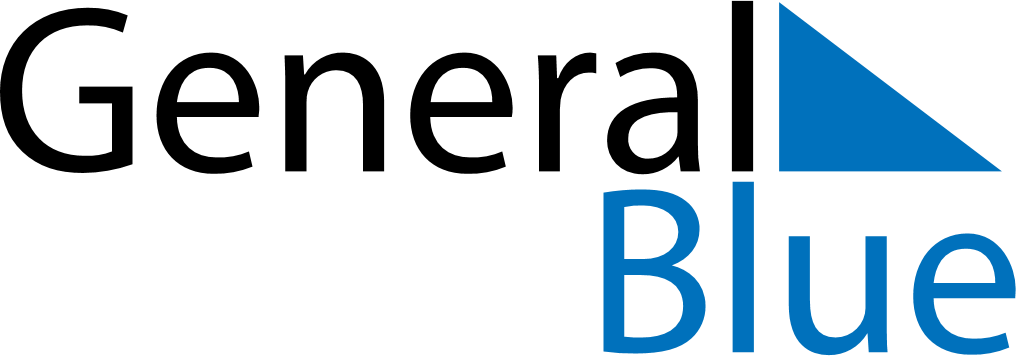 August 2021August 2021August 2021August 2021Dominican RepublicDominican RepublicDominican RepublicSundayMondayTuesdayWednesdayThursdayFridayFridaySaturday12345667891011121313141516171819202021Restoration Day2223242526272728293031